UNIVERSITATEA  TEHNICĂ „GHEORGHE ASACHI”  DIN IAŞI Compartimentul ...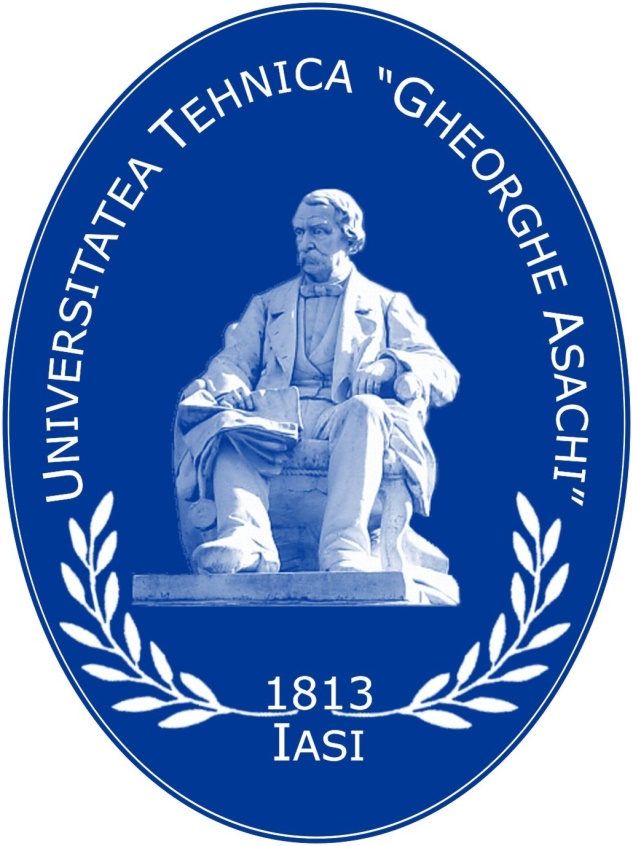 PROCEDURA...COD PO.….LISTA RESPONSABILILOR CU ELABORAREA, VERIFICAREA ŞI APROBAREA EDIŢIEI/ REVIZIEINotă: Acest document conţine informaţii care sunt proprietatea Universităţii Tehnice „Gheorghe Asachi” din Iaşi şi este destinată utilizării exclusive pentru propriile cerinţe. Utilizarea integrală sau parţială a acestei proceduri în orice scop sau activitate sau reproducerea parţială sau integrală în orice publicaţie şi prin orice procedeu (electronic, mecanic, fotocopiere, microfilmare etc) este interzisă fără acordul scris al Rectorului Universităţii Tehnice „Gheorghe Asachi” din Iaşi.2. SITUAŢIA EDIŢIILOR ŞI A REVIZIILOR ÎN CADRUL EDIŢIILOR3. LISTA DE DIFUZARE SCOP	Scopul prezentei proceduri este de:a stabili metodologia şi responsabilităţile privind .................;a da asigurări cu privire la existenţa documentaţiei adecvate derulării activităţii;de a asigura continuitatea activităţii, inclusiv în condiţii de fluctuaţie a personalului;de a sprijini auditul şi/ sau alte organisme abilitate în acţiuni de auditare şi/sau control, iar pe Rector, în luarea deciziilor.DOMENIU DE APLICARE	Procedura se aplică în cadrul Universităţii Tehnice "Gheorghe Asachi" din Iaşi, pentru ............	Procedura este o procedură ............ care se aplică în activitatea ...............Date de intrarecerinţele legale (legi, hotărâri de guvern, ordine ale miniştrilor, decizii ale Rectorului etc) şi cerinţe reglementate (standarde, normative aplicabile);procesele care se desfăşoară în cadrul Universităţii Tehnice „Gheorghe Asachi” din Iaşi;competenţa personalului implicat în desfăşurarea activităţilor;resurse financiare alocate;lista compartimentelor implicate: ........Date de ieşire......................Indicator de performanţă: ……………..DOCUMENTE  DE  REFERINŢĂReglementări internaţionaleStandards and Guidelines for Quality Assurance in the European Higher Education Area – ENQA.....Legislaţie primarăLegea educaţiei naţionale nr.1/ 2011 (cu modificările şi completările ulterioare)Legea nr. 87/ 2006 pentru aprobarea O.U.G. nr. 75/ 2005 privind asigurarea calităţii educaţiei ................Legislaţie secundarăOSGG 600/ 2018 pentru aprobarea Codului controlului intern/ managerial pentru  entităţile publice (cu modificările şi completările ulterioare).....................Alte documente, inclusiv reglementări interneRegulamentul Intern al Universităţii Tehnice „Gheorghe Asachi” din IaşiSR EN ISO 9001:2015 SR ISO IWA 2:2009SR EN ISO 31000:2009...............................7. DEFINIŢII ŞI ABREVIERIDESCRIEREA ACTIVITĂŢII8.1. Generalităţi8.2. Modul de lucru8.3. Documente utilizate8.3.1. Lista şi provenienţa documentelor utilizate8.3.2. Circuitul documentelor8.4. Resurse necesare8.4.1. Resurse materiale8.4.2. Resurse umane8.4.3. Resurse financiare8.5. Riscuri8.6. Monitorizarea proceduriiRESPONSABILITĂŢIResponsabilul de proces - ....elaborează/ revizuieşte/ retrage procedura;.................Comisia de evaluare şi asigurare a calităţiidupă caz, avizează procedura.Consiliul de Administraţie al universităţiiavizează procedura.Senatul TUIASIaprobă procedura.Rectorul TUIASIimpune aplicarea procedurii;asigură resurse pentru aplicarea procedurii.......................aplică procedura.10. ÎNREGISTRĂRI……………………11. ANEXE ŞI FORMULARE.............................12. CUPRINSELABORATVERIFICATAVIZATAVIZATAVIZATaprobataprobatEDIŢIAEDIŢIAREVIZIAREVIZIACompartimentul ...DEACSCIM / CEACConsiliul de Administraţie Senatul UniversităţiiSenatul UniversităţiiNumele şi prenumeleNumele şi prenumeleNumele şi prenumeleNumele şi prenumeleNumele şi prenumeleNumele şi prenumeleDataDataDataDataDataDataNr.crt.Revizia / DataaplicăriiNumărul capitolului şi al paginilorrevizuiteConţinutulmodificăriiNume şi prenumeNume şi prenumeNume şi prenumeNume şi prenumeNr.crt.Revizia / DataaplicăriiNumărul capitolului şi al paginilorrevizuiteConţinutulmodificăriiElaboratVerificatAvizatAprobatScopul difuzăriiEx.nr.CompartimentFuncţiaModalitatea de difuzare3.1Arhivare1DEACSecretar CSCIMArhivare3.2Evidenţă2Senatul universităţii – HotărâriSecretariat SenatArhivare3.3Aplicare3RectoratRectorRegistru corespondenţă3.3Aplicare3Prorectoratul Didactic şi Asigurarea CalităţiiProrectorRegistru corespondenţă3.3Aplicare3Prorectoratul Managementul ResurselorProrectorRegistru corespondenţă3.3Aplicare3Prorectoratul Cercetare, Dezvoltare, InovareProrectorRegistru corespondenţă3.3Aplicare3Prorectoratul Relaţii Internaţionale Prorector Registru corespondenţă3.3Aplicare3Prorectoratul Relaţii cu StudenţiiProrectorRegistru corespondenţă3.3Aplicare3Prorectoratul Informatizare şi Comunicaţii DigitaleProrectorRegistru corespondenţă3.3Aplicare3Facultatea de Automatică şi Calculatoare DecanRegistru corespondenţă3.3Aplicare3Facultatea de Inginerie Chimică şi Protecţia Mediului „Cristofor Simionescu”DecanRegistru corespondenţă3.3Aplicare3Facultatea de Construcţii şi InstalaţiiDecanRegistru corespondenţă3.3Aplicare3Facultatea de Construcţii de Maşini şi Management IndustrialDecanRegistru corespondenţă3.3Aplicare3Facultatea de Electronică, Telecomunicaţii şi Tehnologia InformaţieiDecanRegistru corespondenţă3.3Aplicare3Facultatea de Inginerie Electrică, Energetică şi Informatică AplicatăDecanRegistru corespondenţă3.3Aplicare3Facultatea de Hidrotehnică, Geodezie şi Ingineria MediuluiDecanRegistru corespondenţă3.3Aplicare3Facultatea de MecanicăDecanRegistru corespondenţă3.3Aplicare3Facultatea de Ştiinţa şi Ingineria MaterialelorDecanRegistru corespondenţă3.3Aplicare3Facultatea de Textile – Pielărie şi Management IndustrialDecanRegistru corespondenţă3.3Aplicare3Facultatea de Arhitectură "G.M.Cantacuzino"DecanRegistru corespondenţă3.3Aplicare3Departamentul pentru Pregătirea Personalului Didactic DPPDDirectorRegistru corespondenţă3.3Aplicare3Direcţia Generală AdministrativăDirectorRegistru corespondenţă3.3Aplicare3Direcţia Resurse UmaneDirectorRegistru corespondenţă3.3Aplicare3Direcţia EconomicăDirectorRegistru corespondenţă3.4Informare4Toate-www.calitate.tuiasi.roManualul procedurilorNr.crt.TermenulDefiniţia şi/sau, dacă este cazul, actul care defineşte termenulProcedura formalizatăPrezentarea detaliată, în scris, a tuturor paşilor ce trebuie urmaţi, modalităţile de lucru şi regulile de aplicat pentru realizarea activităţilor şi acţiunilor, respectiv activităţile de control implementate, responsabilităţile şi atribuţiile personalului de conducere şi de execuţie din cadrul entităţii publiceEdiţie a unei proceduri formalizateForma iniţială sau actualizată, după caz, a unei proceduri formalizate, aprobată şi difuzatăRevizia în cadrul unei ediţiiAcţiunile de modificare, adăugare, suprimare sau altele asemenea, după caz, a uneia sau a mai multor componente ale unei ediţii a procedurii formalizate, acţiuni care au fost aprobate şi difuzateAbreviereaTermenul abreviatAAprobareAhArhivareApAplicareAvAvizareEElaborareEvEvidenţăExExecutăCAConsiliul de AdministraţieCEACComisia pentru Evaluarea şi Asigurarea CalităţiiCSCIMComisia de MonitorizareDDecideDfDifuzeazăRPResponsabil de procesVVerificare................Documentul utilizatProvenienţaNr. crt.Compartimentul (postul)/ acţiunea (operaţiunea)1.2.3.4.5.6.7.Numărul componentei în cadrul procedurii operaţionaleDenumirea componentei din cadrul procedurii operaţionalePag1Lista responsabililor cu elaborarea, verificarea şi aprobarea ediţiei/ reviziei 12Situaţia ediţiilor şi a reviziilor în cadrul ediţiilor 23Lista de difuzare4Scopul 5Domeniul de aplicare 6Documente de referinţă 7Definiţii şi abrevieri 8Descrierea activităţii9Responsabilităţi 10Înregistrări11Anexe şi formulare12Cuprins